EducationCaldwell University (Honors Program)								                  Caldwell, NJB.S. Computer Science - GPA (as of May 2022): 3.03 (DEAN'S LIST)	       			       	        Graduation Date: May 2022Edison High School												       Edison, NJCumulative GPA: 3.6/4.0, Weighted GPA: 4.1/6.0							        Graduation Date: June 2018Work ExperienceUpwork Inc., Remote		                                                                                                          	         	January 2021 – PresentFreelance Web Developer				   							 Work on web development projects for clients that are looking to increase their digital presence and ROIDevelop and design a fully functional frontend and backend ecommerce websites which meet key business requirements set by the clientCollaborate with customers and leverage their expertise to elicit requirement gathering, understand business needs, define the project scope, identify inefficiencies, risks, and desired outcomesAnalyze data to contribute towards SEO (Search Engine Optimization), UX/UI design, and keyword distributionUtilize HTML, CSS, JavaScript, and jQuery languages to code websites  Monitor development and conduct pre deployment testing to confirm correct implementation and review of website design for responsiveness, clarity, and effectivenessFacilitate meetings with clients including requirement sessions, system demos, user acceptance testing, and end user trainingAzion Tutorials Inc. (Data Science Course Offerings), New Brunswick, NJ                                                       June 2020 – September 2020                                       Data Analyst/Development Intern									Utilized Python packages NumPy and Pandas to process, explore, and analyze large data sets to identify risks and create visualizations to provide recommendations to customers Partnered with the development team to produce web pages and interactive graphical data representations that were displayed on the company’s web pageAnalyzed clients’ business requirements and processes through document analysis, workflows, interviews, and requirement gatheringLiaise between business and technical personnel to ensure a mutual understanding of processes, applications, and functional specificationsWorked collaboratively with team members to design solutions that met client’s needs and fulfill user storiesUS Club Soccer Official, Edison, NJ                            							      April 2019 – Present                                                                                          Licensed Grade Level 8 Referee                                                                                                                          	      Ensure the welfare of players while simultaneously upholding the laws of soccer and maintaining a healthy environmentCommunicate effectively with team personnel and assistant referees to make authoritative decisions over situations occurring throughout scheduled gamesCertifications/SkillsLeading SAFe 5.1, Scaled Agile										       In progressThe certification training teaches the Lean-Agile principles and practices of SAFe. It offers the guidance and tools to lead effectively in remote environments with distributed teams. AWS Solutions Architect Associate (AWS SAA)- 						     September 2022 – In progressThe certification showcases knowledge and skills in AWS technology across a wide range of AWS Services. It focuses on the design of performance optimized solutions including cost efficiency, fault tolerant, and scalable distributed systems in AWS.AWS Certified Cloud Practitioner (AWS CCP)- 							             September 2022This credential provides critical knowledge and cloud fluency to implement cloud migration initiatives. Certified Cloud Practitioners have a fundamental understanding of IT services and foundational AWS knowledge to identify essential AWS services necessary to set up AWS-focused projects.Certificate of Completion: Ultimate AWS Certified Solutions Architect Associate, Udemy Online School	         July 2022Technical Skills: Java, C++, Python, HTML5, JavaScript, PHP, Node.js, Angular 7, Hadoop, Splunk, AWS, Active Directory, Microsoft Office Suite, MySQL, Excel, Word, PowerPoint, Visio, Access MongoDB, Power BI and TableauSoft Skills: Bilingual (Spanish), Communication, Leadership, Teamwork, Problem-Solving, Attention to Detail, Analytical thinking, Ability to quickly adapt to relevant technologies and tools based on client/organizational needs.  Relevant Coursework: Data Structures & Algorithms, Computer Organization & Architecture, Design & Analysis of Algorithms, Programing Languages & Paradigms      Extracurriculars and Honors Caldwell University Men’s Soccer, Caldwell, NJ							    August 2018 – November 2021Student Athlete											    Developed concentration, strong work ethic, and perseverance to meet personal and team goalsEnhanced time management and communication skills through picking up strong daily habits and routine 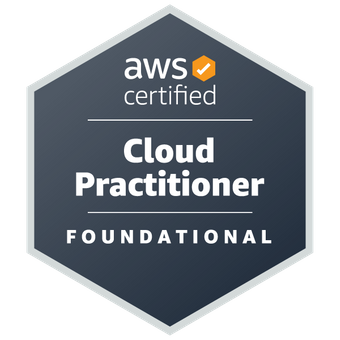 Led tours of facilities to prospective student-athletes and their familiesJason Salazar, aws ccp5 Amman Road, Edison, NJ 08817jasonsalazar2015@gmail.com | Cell: (732)-640-3568 | https://www.linkedin.com/in/jasonsalazar6  | https://github.com/jasonsalazar6 